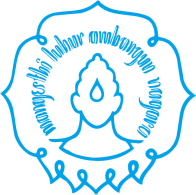 RENCANA PEMBELAJARAN SEMESTER (RPS)PROGRAM STUDI KEDOKTERANFAKULTAS  KEDOKTERANUNIVERSITAS SEBELAS MARETRENCANA PEMBELAJARAN SEMESTER (RPS)PROGRAM STUDI KEDOKTERANFAKULTAS  KEDOKTERANUNIVERSITAS SEBELAS MARETRENCANA PEMBELAJARAN SEMESTER (RPS)PROGRAM STUDI KEDOKTERANFAKULTAS  KEDOKTERANUNIVERSITAS SEBELAS MARETRENCANA PEMBELAJARAN SEMESTER (RPS)PROGRAM STUDI KEDOKTERANFAKULTAS  KEDOKTERANUNIVERSITAS SEBELAS MARETRENCANA PEMBELAJARAN SEMESTER (RPS)PROGRAM STUDI KEDOKTERANFAKULTAS  KEDOKTERANUNIVERSITAS SEBELAS MARETRENCANA PEMBELAJARAN SEMESTER (RPS)PROGRAM STUDI KEDOKTERANFAKULTAS  KEDOKTERANUNIVERSITAS SEBELAS MARETRENCANA PEMBELAJARAN SEMESTER (RPS)PROGRAM STUDI KEDOKTERANFAKULTAS  KEDOKTERANUNIVERSITAS SEBELAS MARETRENCANA PEMBELAJARAN SEMESTER (RPS)PROGRAM STUDI KEDOKTERANFAKULTAS  KEDOKTERANUNIVERSITAS SEBELAS MARETRENCANA PEMBELAJARAN SEMESTER (RPS)PROGRAM STUDI KEDOKTERANFAKULTAS  KEDOKTERANUNIVERSITAS SEBELAS MARETRENCANA PEMBELAJARAN SEMESTER (RPS)PROGRAM STUDI KEDOKTERANFAKULTAS  KEDOKTERANUNIVERSITAS SEBELAS MARETRENCANA PEMBELAJARAN SEMESTER (RPS)PROGRAM STUDI KEDOKTERANFAKULTAS  KEDOKTERANUNIVERSITAS SEBELAS MARETRENCANA PEMBELAJARAN SEMESTER (RPS)PROGRAM STUDI KEDOKTERANFAKULTAS  KEDOKTERANUNIVERSITAS SEBELAS MARETRENCANA PEMBELAJARAN SEMESTER (RPS)PROGRAM STUDI KEDOKTERANFAKULTAS  KEDOKTERANUNIVERSITAS SEBELAS MARETRENCANA PEMBELAJARAN SEMESTER (RPS)PROGRAM STUDI KEDOKTERANFAKULTAS  KEDOKTERANUNIVERSITAS SEBELAS MARETRENCANA PEMBELAJARAN SEMESTER (RPS)PROGRAM STUDI KEDOKTERANFAKULTAS  KEDOKTERANUNIVERSITAS SEBELAS MARETRENCANA PEMBELAJARAN SEMESTER (RPS)PROGRAM STUDI KEDOKTERANFAKULTAS  KEDOKTERANUNIVERSITAS SEBELAS MARETIdentitas Mata KuliahIdentitas Mata KuliahIdentitas Mata KuliahIdentitas Mata KuliahIdentitas Mata KuliahIdentitas Mata KuliahIdentitas Mata KuliahIdentitas Mata KuliahIdentitas Mata KuliahIdentitas Mata KuliahIdentitas  dan Validasi NamaNamaNamaTanda TanganTanda TanganKode Mata KuliahKode Mata KuliahKode Mata Kuliah: menyusul: menyusul: menyusul: menyusul: menyusulDosen Pengembang RPS:Yuliana Heri Suselo:Yuliana Heri Suselo:Yuliana Heri Suselo:Yuliana Heri Suselo:Yuliana Heri Suselo:Yuliana Heri Suselo:Yuliana Heri Suselo:Yuliana Heri SuseloNama Mata KuliahNama Mata KuliahNama Mata Kuliah: Skills Lab Pemeriksaan Kepala Leher: Skills Lab Pemeriksaan Kepala Leher: Skills Lab Pemeriksaan Kepala Leher: Skills Lab Pemeriksaan Kepala Leher: Skills Lab Pemeriksaan Kepala LeherBobot Mata Kuliah (sks)Bobot Mata Kuliah (sks)Bobot Mata Kuliah (sks):dikosongkan:dikosongkan:dikosongkan:dikosongkan:dikosongkanKoord. Kelompok Mata Kuliah:dikosongkan:dikosongkan:dikosongkan:dikosongkan:dikosongkan:dikosongkan:dikosongkan:dikosongkanSemesterSemesterSemester:II (dua):II (dua):II (dua):II (dua):II (dua):II (dua):II (dua)Mata Kuliah PrasyaratMata Kuliah PrasyaratMata Kuliah Prasyarat:::::::Kepala Program Studi: Sinu Andhi Jusup: Sinu Andhi Jusup: Sinu Andhi JusupCapaian Pembelajaran Lulusan (CPL)Capaian Pembelajaran Lulusan (CPL)Capaian Pembelajaran Lulusan (CPL)Capaian Pembelajaran Lulusan (CPL)Capaian Pembelajaran Lulusan (CPL)Capaian Pembelajaran Lulusan (CPL)Capaian Pembelajaran Lulusan (CPL)Capaian Pembelajaran Lulusan (CPL)Capaian Pembelajaran Lulusan (CPL)Capaian Pembelajaran Lulusan (CPL)Capaian Pembelajaran Lulusan (CPL)Capaian Pembelajaran Lulusan (CPL)Capaian Pembelajaran Lulusan (CPL)Capaian Pembelajaran Lulusan (CPL)Capaian Pembelajaran Lulusan (CPL)Capaian Pembelajaran Lulusan (CPL)Capaian Pembelajaran Lulusan (CPL)Capaian Pembelajaran Lulusan (CPL)Capaian Pembelajaran Lulusan (CPL)Kode CPLKode CPLKode CPLKode CPLKode CPLUnsur CPLUnsur CPLUnsur CPLUnsur CPLUnsur CPLUnsur CPLUnsur CPLUnsur CPLUnsur CPLUnsur CPLUnsur CPLUnsur CPL: Kognitif: KognitifPemahaman struktur dan fungsi kepala leherPemahaman struktur dan fungsi kepala leherPemahaman struktur dan fungsi kepala leherPemahaman struktur dan fungsi kepala leherPemahaman struktur dan fungsi kepala leherPemahaman struktur dan fungsi kepala leherPemahaman struktur dan fungsi kepala leherPemahaman struktur dan fungsi kepala leherPemahaman struktur dan fungsi kepala leherPemahaman struktur dan fungsi kepala leherPemahaman struktur dan fungsi kepala leherPemahaman struktur dan fungsi kepala leher: Afektif: AfektifSikap terhadap pasien baik dan melakukan pemeriksaan dengan ‘smooth and gentle’Sikap terhadap pasien baik dan melakukan pemeriksaan dengan ‘smooth and gentle’Sikap terhadap pasien baik dan melakukan pemeriksaan dengan ‘smooth and gentle’Sikap terhadap pasien baik dan melakukan pemeriksaan dengan ‘smooth and gentle’Sikap terhadap pasien baik dan melakukan pemeriksaan dengan ‘smooth and gentle’Sikap terhadap pasien baik dan melakukan pemeriksaan dengan ‘smooth and gentle’Sikap terhadap pasien baik dan melakukan pemeriksaan dengan ‘smooth and gentle’Sikap terhadap pasien baik dan melakukan pemeriksaan dengan ‘smooth and gentle’Sikap terhadap pasien baik dan melakukan pemeriksaan dengan ‘smooth and gentle’Sikap terhadap pasien baik dan melakukan pemeriksaan dengan ‘smooth and gentle’Sikap terhadap pasien baik dan melakukan pemeriksaan dengan ‘smooth and gentle’Sikap terhadap pasien baik dan melakukan pemeriksaan dengan ‘smooth and gentle’: Psikomotor: PsikomotorKeterampilan klinis pemeriksaan kepala leherKeterampilan klinis pemeriksaan kepala leherKeterampilan klinis pemeriksaan kepala leherKeterampilan klinis pemeriksaan kepala leherKeterampilan klinis pemeriksaan kepala leherKeterampilan klinis pemeriksaan kepala leherKeterampilan klinis pemeriksaan kepala leherKeterampilan klinis pemeriksaan kepala leherKeterampilan klinis pemeriksaan kepala leherKeterampilan klinis pemeriksaan kepala leherKeterampilan klinis pemeriksaan kepala leherKeterampilan klinis pemeriksaan kepala leherCP Mata kuliah (CPMK)CP Mata kuliah (CPMK)CP Mata kuliah (CPMK)CP Mata kuliah (CPMK)CP Mata kuliah (CPMK): dikosongkan (diisi oleh Boy): dikosongkan (diisi oleh Boy): dikosongkan (diisi oleh Boy): dikosongkan (diisi oleh Boy): dikosongkan (diisi oleh Boy): dikosongkan (diisi oleh Boy): dikosongkan (diisi oleh Boy): dikosongkan (diisi oleh Boy): dikosongkan (diisi oleh Boy): dikosongkan (diisi oleh Boy): dikosongkan (diisi oleh Boy): dikosongkan (diisi oleh Boy): dikosongkan (diisi oleh Boy): dikosongkan (diisi oleh Boy)Bahan Kajian KeilmuanBahan Kajian KeilmuanBahan Kajian KeilmuanBahan Kajian KeilmuanBahan Kajian Keilmuan:  Anatomi, Fisiologi, Ilmu Penyakit Dalam:  Anatomi, Fisiologi, Ilmu Penyakit Dalam:  Anatomi, Fisiologi, Ilmu Penyakit Dalam:  Anatomi, Fisiologi, Ilmu Penyakit Dalam:  Anatomi, Fisiologi, Ilmu Penyakit Dalam:  Anatomi, Fisiologi, Ilmu Penyakit Dalam:  Anatomi, Fisiologi, Ilmu Penyakit Dalam:  Anatomi, Fisiologi, Ilmu Penyakit Dalam:  Anatomi, Fisiologi, Ilmu Penyakit Dalam:  Anatomi, Fisiologi, Ilmu Penyakit Dalam:  Anatomi, Fisiologi, Ilmu Penyakit Dalam:  Anatomi, Fisiologi, Ilmu Penyakit Dalam:  Anatomi, Fisiologi, Ilmu Penyakit Dalam:  Anatomi, Fisiologi, Ilmu Penyakit Dalam:  Anatomi, Fisiologi, Ilmu Penyakit Dalam:  Anatomi, Fisiologi, Ilmu Penyakit Dalam:  Anatomi, Fisiologi, Ilmu Penyakit Dalam:  Anatomi, Fisiologi, Ilmu Penyakit Dalam:  Anatomi, Fisiologi, Ilmu Penyakit Dalam:  Anatomi, Fisiologi, Ilmu Penyakit Dalam:  Anatomi, Fisiologi, Ilmu Penyakit Dalam:  Anatomi, Fisiologi, Ilmu Penyakit Dalam:  Anatomi, Fisiologi, Ilmu Penyakit Dalam:  Anatomi, Fisiologi, Ilmu Penyakit Dalam:  Anatomi, Fisiologi, Ilmu Penyakit Dalam:  Anatomi, Fisiologi, Ilmu Penyakit Dalam:  Anatomi, Fisiologi, Ilmu Penyakit Dalam:  Anatomi, Fisiologi, Ilmu Penyakit DalamDeskripsi Mata KuliahDeskripsi Mata KuliahDeskripsi Mata KuliahDeskripsi Mata KuliahDeskripsi Mata Kuliah: Pemeriksaan kepala dan leher merupakan bagian dari pemeriksaan fisik. Pemeriksaan kepala leher meliputi: inspeksi, palpasi dan auskultasi. Hasil pemeriksaan kepala leher, membantu dokter menegakkan diagnosis yang berhubungan dengan penyakit kepala dan leher.: Pemeriksaan kepala dan leher merupakan bagian dari pemeriksaan fisik. Pemeriksaan kepala leher meliputi: inspeksi, palpasi dan auskultasi. Hasil pemeriksaan kepala leher, membantu dokter menegakkan diagnosis yang berhubungan dengan penyakit kepala dan leher.: Pemeriksaan kepala dan leher merupakan bagian dari pemeriksaan fisik. Pemeriksaan kepala leher meliputi: inspeksi, palpasi dan auskultasi. Hasil pemeriksaan kepala leher, membantu dokter menegakkan diagnosis yang berhubungan dengan penyakit kepala dan leher.: Pemeriksaan kepala dan leher merupakan bagian dari pemeriksaan fisik. Pemeriksaan kepala leher meliputi: inspeksi, palpasi dan auskultasi. Hasil pemeriksaan kepala leher, membantu dokter menegakkan diagnosis yang berhubungan dengan penyakit kepala dan leher.: Pemeriksaan kepala dan leher merupakan bagian dari pemeriksaan fisik. Pemeriksaan kepala leher meliputi: inspeksi, palpasi dan auskultasi. Hasil pemeriksaan kepala leher, membantu dokter menegakkan diagnosis yang berhubungan dengan penyakit kepala dan leher.: Pemeriksaan kepala dan leher merupakan bagian dari pemeriksaan fisik. Pemeriksaan kepala leher meliputi: inspeksi, palpasi dan auskultasi. Hasil pemeriksaan kepala leher, membantu dokter menegakkan diagnosis yang berhubungan dengan penyakit kepala dan leher.: Pemeriksaan kepala dan leher merupakan bagian dari pemeriksaan fisik. Pemeriksaan kepala leher meliputi: inspeksi, palpasi dan auskultasi. Hasil pemeriksaan kepala leher, membantu dokter menegakkan diagnosis yang berhubungan dengan penyakit kepala dan leher.: Pemeriksaan kepala dan leher merupakan bagian dari pemeriksaan fisik. Pemeriksaan kepala leher meliputi: inspeksi, palpasi dan auskultasi. Hasil pemeriksaan kepala leher, membantu dokter menegakkan diagnosis yang berhubungan dengan penyakit kepala dan leher.: Pemeriksaan kepala dan leher merupakan bagian dari pemeriksaan fisik. Pemeriksaan kepala leher meliputi: inspeksi, palpasi dan auskultasi. Hasil pemeriksaan kepala leher, membantu dokter menegakkan diagnosis yang berhubungan dengan penyakit kepala dan leher.: Pemeriksaan kepala dan leher merupakan bagian dari pemeriksaan fisik. Pemeriksaan kepala leher meliputi: inspeksi, palpasi dan auskultasi. Hasil pemeriksaan kepala leher, membantu dokter menegakkan diagnosis yang berhubungan dengan penyakit kepala dan leher.: Pemeriksaan kepala dan leher merupakan bagian dari pemeriksaan fisik. Pemeriksaan kepala leher meliputi: inspeksi, palpasi dan auskultasi. Hasil pemeriksaan kepala leher, membantu dokter menegakkan diagnosis yang berhubungan dengan penyakit kepala dan leher.: Pemeriksaan kepala dan leher merupakan bagian dari pemeriksaan fisik. Pemeriksaan kepala leher meliputi: inspeksi, palpasi dan auskultasi. Hasil pemeriksaan kepala leher, membantu dokter menegakkan diagnosis yang berhubungan dengan penyakit kepala dan leher.: Pemeriksaan kepala dan leher merupakan bagian dari pemeriksaan fisik. Pemeriksaan kepala leher meliputi: inspeksi, palpasi dan auskultasi. Hasil pemeriksaan kepala leher, membantu dokter menegakkan diagnosis yang berhubungan dengan penyakit kepala dan leher.: Pemeriksaan kepala dan leher merupakan bagian dari pemeriksaan fisik. Pemeriksaan kepala leher meliputi: inspeksi, palpasi dan auskultasi. Hasil pemeriksaan kepala leher, membantu dokter menegakkan diagnosis yang berhubungan dengan penyakit kepala dan leher.Daftar ReferensiDaftar ReferensiDaftar ReferensiDaftar ReferensiDaftar Referensi::Bate’s Guide to Physical Examination and History Taking, electronic version, 115-208Bate’s Guide to Physical Examination and History Taking, electronic version, 115-208Bate’s Guide to Physical Examination and History Taking, electronic version, 115-208Bate’s Guide to Physical Examination and History Taking, electronic version, 115-208Bate’s Guide to Physical Examination and History Taking, electronic version, 115-208Bate’s Guide to Physical Examination and History Taking, electronic version, 115-208Bate’s Guide to Physical Examination and History Taking, electronic version, 115-208Bate’s Guide to Physical Examination and History Taking, electronic version, 115-208Bate’s Guide to Physical Examination and History Taking, electronic version, 115-208Bate’s Guide to Physical Examination and History Taking, electronic version, 115-208Bate’s Guide to Physical Examination and History Taking, electronic version, 115-208Bate’s Guide to Physical Examination and History Taking, electronic version, 115-208Tahap Kemampuan akhirKemampuan akhirMateri PokokMateri PokokReferensi Referensi Referensi Metode PembelajaranMetode PembelajaranMetode PembelajaranPengalamanBelajarWaktuWaktuWaktuPenilaian*Penilaian*Penilaian*Penilaian*Tahap Kemampuan akhirKemampuan akhirMateri PokokMateri PokokReferensi Referensi Referensi Metode PembelajaranMetode PembelajaranMetode PembelajaranPengalamanBelajarWaktuWaktuWaktuIndikator/kode CPLIndikator/kode CPLTeknik penilaian/bobotTeknik penilaian/bobot12233444555677788991Melakukan pemeriksaan kepala, meliputi: wajah, rambut, mata, hidung, telinga,  mulut (bibir, mukosa oral, gigi, gusi, lidah, palatum dan faring). Melakukan pemeriksaan leher, meliputi: regio colli, trachea, kelenjar tiroid, kelenjar limfonodi.Melakukan interpretasi dan melaporkan hasil pemeriksaan kepala dan leherMelakukan pemeriksaan kepala, meliputi: wajah, rambut, mata, hidung, telinga,  mulut (bibir, mukosa oral, gigi, gusi, lidah, palatum dan faring). Melakukan pemeriksaan leher, meliputi: regio colli, trachea, kelenjar tiroid, kelenjar limfonodi.Melakukan interpretasi dan melaporkan hasil pemeriksaan kepala dan leherPemeriksaan kepalaPemeriksaan wajahPemeriksaan mata (general survey)Pemeriksaan telinga (general survei)Pemeriksaan mulutPemeriksaan leher/regio colliPemeriksaan kepalaPemeriksaan wajahPemeriksaan mata (general survey)Pemeriksaan telinga (general survei)Pemeriksaan mulutPemeriksaan leher/regio colliBate’s Guide to Physical Examination and History Taking, electronic version, 115-208Bate’s Guide to Physical Examination and History Taking, electronic version, 115-208Bate’s Guide to Physical Examination and History Taking, electronic version, 115-208Kuliah PengantarSkills Lab TerbimbingSkills Lab MandiriKuliah PengantarSkills Lab TerbimbingSkills Lab MandiriKuliah PengantarSkills Lab TerbimbingSkills Lab MandiriKuliah Interaktifsimulasi dan demonstrasisimulasi dan demonstrasi100 menit 100 menit100 menit100 menit 100 menit100 menit100 menit 100 menit100 menitOSCEOSCE